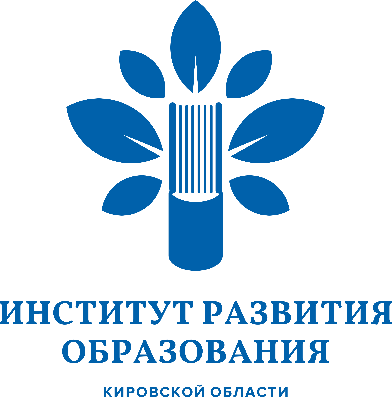 II областная научно-практическая конференция 
«Инновационные процессы 
в физико-математическом и 
информационно-технологическом образовании»10 декабря 2018 годаПРОГРАММА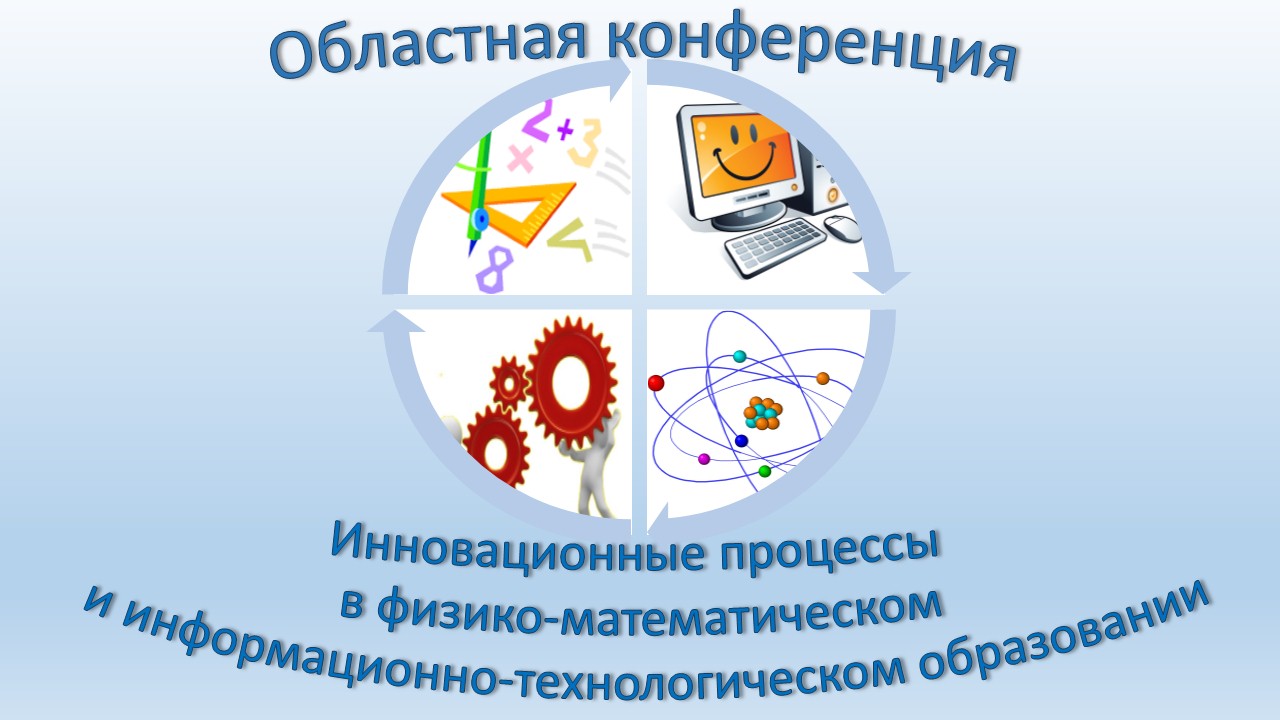 КировПРОГРАММАII областная научно-практическая конференция «Инновационные процессы в физико-математическом и информационно-технологическом образовании»10 декабря 2018 годаЦель конференции: обобщение опыта инновационной деятельности по направлениям физико-математического и информационно-технологического образования.Организаторы конференции: министерство образования Кировской области, КОГОАУ ДПО «ИРО Кировской области».Место проведения конференции: Институт развития образования Кировской области, г. Киров, ул. Р. Ердякова, д. 23/2, конференц-залНачало конференции: с 10.00 час.Регистрация участников конференции с 9.00 час., фойе 4 этаж12.00-13.00 – обед 13.00-16.30 – работа секций Контактная информация: Носова Надежда Валерьевна, к.п.н., заведующий кафедрой предметных областей, 
e-mail: enimo@kirovipk.ru.Кузьмина Маргарита Витальевна, к.п.н., доцент кафедры предметных областей, 
e-mail: kit@kirovipk.ru, тел. 88332-53-00-65.ВремяТемаВыступающий10.00-10.10Приветственное слово к участникам конференцииИзмайлова Елена Васильевна, кандидат педагогических наук, проректор по научно-исследовательской и инновационной работе КОГОАУ ДПО «ИРО Кировской области»10.10-10.25Системно-деятельностный подход к проектированию и применению электронных образовательных ресурсовСуворова Татьяна Николаевна, доктор педагогических наук, профессор кафедры цифровых технологий в образовании ФГБОУ ВО «Вятский государственный университет»10.25-10.40WorldSkills как формат получения методического знания о состоянии физического образованияКоршунова Ольга Витальевна, доктор педагогических наук, доцент, профессор кафедры педагогики ФГБОУ ВО «Вятский государственный университет», директор АНО ДПО «Волго-Вятский региональный научно-образовательный центр РАО», член Координационного совета межрегиональной научной лаборатории «Педагогика сельской школы» (г. Ярославль)10.40-10.55Детский технопарк «Кванториум» как инновационная форма дополнительного образованияМитягина Екатерина Владимировна, доктор социологических наук, профессор, 
директор КОГОБУ ДО «Центр технического творчества»10.55-11.10Развитие инженерного мышления средствами школьного музея занимательной наукиГорев Павел Михайлович, доцент, кандидат педагогических. наук, доцент кафедры предметных областей КОГОАУ ДПО «ИРО Кировской области», заведующий кафедрой педагогических технологий и предметных методик ФГБОУ ВО «Вятский государственный университет»11.10-11.25Внедрение электронной формы учебников (ЭФУ) в образовательных организациях Кировской областиТрубицына Елена Владимировна, директор 
КОГОБУ «Центр дистанционного образования детей»11.25-11.40Ознакомление с методическими материалами для проведения урока по теме: «Персональные данные. Безопасное поведение в сети Интернет»Жукова Светлана Викторовна, ведущий специалист-эксперт отдела по защите прав субъектов персональных данных и надзора в сфере информационных технологий Управления Роскомнадзора по Кировской области;Иовлева Кристина Сергеевна, специалист-эксперт отдела по защите прав субъектов персональных данных и надзора в сфере информационных технологий Управления Роскомнадзора по Кировской областиВремяСекция 1 «Математика» (ауд. 205)Модераторы: Горев Павел Михайлович, канд. пед. наук, доцент кафедры предметных областей ИРО Кировской области Скурихина Юлия Александровна, старший преподаватель кафедры предметных областей ИРО Кировской областиСекция 2 «Физика» (ауд. 420)Модератор: Пивоваров Александр Анатольевич, канд. пед. наук, доцент кафедры предметных областей ИРО Кировской областиСекция 3 «Информатика и ИКТ» 
(ауд. 424)Модератор: Кузьмина Маргарита Витальевна, канд. пед. наук, доцент кафедры предметных областей ИРО Кировской областиСекция 3 «Информатика и ИКТ» 
(ауд. 424)Модератор: Кузьмина Маргарита Витальевна, канд. пед. наук, доцент кафедры предметных областей ИРО Кировской областиСекция 4«Технология и профориентация» 
(ауд. 417)Модератор: Мелехина Светлана Ивановна, канд. пед. наук, доцент кафедры предметных областей ИРО Кировской области 13.00-13.20Веб включениеКомпания «Физикон»«Облако знаний: электронные образовательные ресурсы для учителя математики», Третьякова Ирина Геннадьевна, коммерческий директор издательства цифрового контентаВеб включениеКомпания «Я Класс»«Инструмент учителя цифровой школы – Якласс», Володина Марина Николаевна, руководитель методического центра «ЯКласс»Реализация инновационных процессов в информатизации образования в урочной и внеурочной деятельности, Кузьмина Маргарита Витальевна, канд. пед. наук, доцент кафедры предметных областей ИРО Кировской областиРеализация инновационных процессов в информатизации образования в урочной и внеурочной деятельности, Кузьмина Маргарита Витальевна, канд. пед. наук, доцент кафедры предметных областей ИРО Кировской областиИнновационные компоненты технологического содержания в новых линиях учебников в условиях реализации ФГОС ООО, Мелехина Светлана Ивановна, канд. пед. наук,доцент кафедры предметных областей ИРО Кировской области13.20-13.30Приемы формирования и развития смыслового чтения на уроках математики как средства развития метапредметных умений обучающихся Брезгина Людмила Дмитриевна, учитель математики МКОУ СОШ д. Быданово Белохолуницкого района Всероссийские проверочные работы как ресурс совершенствования преподавания физикиПивоваров Александр Анатольевич, канд. пед. наук доцент предметных областей ИРО Кировской областиВеб включение Компания «Movavi»«Проект «Movavi» для образования» (бесплатные  лицензионные видео и фоторедакторы для образования), Ким Дина, специалист по работе с партнерамиВеб включение Компания «Movavi»«Проект «Movavi» для образования» (бесплатные  лицензионные видео и фоторедакторы для образования), Ким Дина, специалист по работе с партнерамиСовременные подходы к технологической подготовке учащихсяНечаев Юрий Юрьевич, учитель технологии МКОУ «Сосновская средняя школа» Вологодского района Вологодской области13.30-13.40Роль лабораторных работ в формировании регулятивных УУД на уроках геометрии в 7-ом классеНакипова Занфира Харисовна, учитель математики КОГОБУ СШ с УИОП пгт. Кильмезь Целеполагание как метапредметный вид учебной деятельности и этап современного урока в условиях реализации ФГОС Буторина Ирина Викторовна, учитель физики КОГОАУ «Гимназия г. Уржума»Образовательные результаты и робототехническое творчествоКолесников Константин Аристархович, канд. пед. наук, директор АНО «Институт проектирования инновационных моделей образования» г. КировОбразовательные результаты и робототехническое творчествоКолесников Константин Аристархович, канд. пед. наук, директор АНО «Институт проектирования инновационных моделей образования» г. КировПроблемы реализации технологического образования и пути их решения на примере предмета «Технология»,Яцын Александр Сергеевич, директор МОАУ СОШ № 54 г. Кирова13.40-13.50Тематическая контрольная работа в формате ФГОС как инструмент управления качеством образованияРябкова Марина Вениаминовна, учитель математики МБОУ СОШ с УИОП № 51 г. КироваО дидактическом потенциале ЧимборасоБрендина Наталья Владимировна, заместитель директора по УВР МБОУ СОШ № 56 г. КироваТехнология образовательных квестов на уроках информатикиСкурихина Юлия Александровна, заместитель директора МБОУ «СОШ с УИОП № 66» г. КироваТехнология образовательных квестов на уроках информатикиСкурихина Юлия Александровна, заместитель директора МБОУ «СОШ с УИОП № 66» г. КироваПрофессиональное самоопределение обучающихся 8-9 классов как компонент технологической подготовкиВоробьёва Ольга Олеговна, заместитель директора по УВР МКУ ДО МРЦ г. Кирово-Чепецка 13.50-14.00Профессиональное самоопределение обучающихся в математических задачахМеркушева Елена Ивановна, учитель математики МКОУ СОШ № 4 пгт Песковка Омутнинского района Технология критериального оценивания на уроках физики Толмачёва Елена Ивановна, учитель физики и математики МКОУ СОШ № 3 г. Уржума Адресное программирование Дрождинин Юрий Валентинович, учитель физики и информатики КОГОАУ «Гимназия № 1г. Кирово-Чепецка» Адресное программирование Дрождинин Юрий Валентинович, учитель физики и информатики КОГОАУ «Гимназия № 1г. Кирово-Чепецка» Диагностические методики новых образовательных результатов по предмету «Технология»Трегубова Нина Николаевна, учитель технологии КОГОБУ СОШ пгт Вахруши Слободского района14.00-14.10Повышение финансовой грамотности школьников через решение практических задач в рамках школьного курса математикиПоткина Снежана Евгеньевна, учитель математики МКОУ СОШ с. Новая Смаиль Малмыжского района Урок физики. Урок отработки умений и рефлексии Шибанова Галина Владимировна,учитель физики МБОУ СОШ с УИОП № 51 г. КироваИспользование среды программирования Scratch в условиях реализации ФГОС Боброва Наталья Станиславовна, учитель информатики МОАУ «Лицей № 21» г. КироваИспользование среды программирования Scratch в условиях реализации ФГОС Боброва Наталья Станиславовна, учитель информатики МОАУ «Лицей № 21» г. Кирова Включение обучающихся в исследовательскую деятельность при изучении раздела «Кулинария»Чигарских Ирина Александровна, учитель технологии МОАУ СОШ № 70 г. Кирова14.10-14.20Применение информационных технологий на уроках математикиВасенина Валентина Юрьевна, учитель математики МКОУ СОШ п. Подрезчиха Белохолуницкого районаИнтегративный подход в обучении физике как средство формирования учебно-познавательной компетенцииШубина Ольга Владимировна, учитель физики и математики КОГОБУ СШ г. Орлова Применение электронных образовательных ресурсов в работе школьного учителя Рычкова Наталия Викторовна, заместитель директора по УВР МОАУ СОШ с УИОП № 37 г. КироваПрименение электронных образовательных ресурсов в работе школьного учителя Рычкова Наталия Викторовна, заместитель директора по УВР МОАУ СОШ с УИОП № 37 г. КироваВидеоуроки как средство оптимизации технологической подготовки в 8 классе при обучении различным разделам: художественным ремеслам, ремонтным работам, электротехникеСмирнова Татьяна Владимировна, учитель технологии МБОУ СОШ № 5 г. Кирова; Саитов Анатолий Васильевич, учитель технологии МКОУ СОШ с. Филиппово Кирово-Чепецкого района 14.20-14.30Закрываем учебники, берем в руки сотовые телефоныОпалев Вячеслав Сергеевич, учитель математики КОГОБУ «Лицей г. Советска» Использование QR- кодов на уроках физикиХрамцова Светлана Николаевна, учитель физики МБОУ «СОШ с УИОП № 61» г. КироваФормирование социальной успешности обучающихся через обучение в сотрудничестве на уроках информатикиПопыванова Ольга Александровна, учитель информатики и ИКТ МКОУ СОШ № 2 с УИОП пгт Восточный Омутнинского района Формирование социальной успешности обучающихся через обучение в сотрудничестве на уроках информатикиПопыванова Ольга Александровна, учитель информатики и ИКТ МКОУ СОШ № 2 с УИОП пгт Восточный Омутнинского района Технология «Образовательное путешествие» как средство активного формирования метапредметных результатов и личностных достижений профориентацион-ного характераКорепанова Ольга Николаевна, учитель технологии КОГОАУ «Гимназия № 1 г. Кирово-Чепецка»14.30-14.40Роль задач в математическом образованииКореева Мария Владимировна, учитель математики КОГОБУ «Лицей г. Советска» Заводы Победы Глотова Галина Борисовна, учитель физики МБОУ СОШ № 70 г. Кирова; Кокорев Алексей Александрович, ученик 11 «а» класса МБОУ СОШ № 70 г. КироваМодель организации учебной деятельности в курсе робототехники старшей школыГребёнкин Антон Владимирович, учитель, КОГОАУ «Вятский технический лицей»Модель организации учебной деятельности в курсе робототехники старшей школыГребёнкин Антон Владимирович, учитель, КОГОАУ «Вятский технический лицей»Проекты как профессиональные и социальные пробы в процессе обучения технологииБусыгина Ольга Викторовна, учитель технологии МКОУ СОШ п. Косино Зуевского района14.40-14.50Мастер-класс «Разработка тестовых заданий» Вопилова Светлана Геннадьевна, учитель математики КОГОБУ «Школа-интернат пгт Кумены» Проблема реализации инклюзивного образования на уроках физики в общеобразовательных школахВолков Михаил Владимирович, учитель физики и астрономии МБОУ «СОШ с УИОП № 66» г. КироваБуктрейлер как инновационное средство развития читательской компетентности подростковКозлова Любовь Леонидовна, учитель информатики КОГОБУ «Лицей г. Советска» Буктрейлер как инновационное средство развития читательской компетентности подростковКозлова Любовь Леонидовна, учитель информатики КОГОБУ «Лицей г. Советска»  Современные подходы воспитательной работы в школеРейсма Людмила Григорьевна, учитель технологии КОГОБУ СШ г. Орлова14.50-15.00Перерыв Перерыв Перерыв Перерыв Перерыв 15.00-15.10Использование технологии образовательного квеста во внеурочной деятельности по математикеИзергина Светлана Петровна, учитель математики КОГОБУ СШ с УИОП г. Белая Холуница Организация проектно-исследовательской деятельности школьниковМохина Эмилия Ивановна, учитель, МКОУ Краснооктябрьская ООШ д. Чуваши Кирово-Чепецкого района Применение квест-технологий (игровые технологии) как современный инструмент в работе педагогаЛожкина Галина Владимировна, учитель, МКОУ гимназия г. Слободского  Профессиональное самоопределение как сквозная содержательная линии предмета «Технология» с 5 по 8 класс Пулькина Людмила Филипповна, учитель технологии МКОУ ООШ д. Дым-Дым-Омга Вятскополянского района Профессиональное самоопределение как сквозная содержательная линии предмета «Технология» с 5 по 8 класс Пулькина Людмила Филипповна, учитель технологии МКОУ ООШ д. Дым-Дым-Омга Вятскополянского района15.10-15.20Математический конструктор - интерактивный инструмент на уроках математикиСуровцева Вера Анатольевна, учитель математики КОГОАУ «Лицей естественных наук»Опыт организации проектно-исследовательской деятельности обучающихся средствами лицейского музея занимательных наук Сысоева Татьяна Алексеевна, учитель физики МОАУ «Лицей № 21» города КироваГеймификация учебного процесса Соколова Ирина Станиславовна, учитель информатики и математики, МКОУ СОШЗАТО Первомайский Юрьянского района Геймификация как инновационный метод в профориентацион-ной работеВергулесова Анна Олеговна, педагог-психолог, учитель технологии МБОУ многопрофильный лицей города Кирово-ЧепецкаГеймификация как инновационный метод в профориентацион-ной работеВергулесова Анна Олеговна, педагог-психолог, учитель технологии МБОУ многопрофильный лицей города Кирово-Чепецка15.20-15.30Использование электронного приложения к УМК Бунимовича Е.А. на уроках математики в 5-6 классах и во внеурочной деятельностиМаринкевич Ольга Петровна, Кунилова Мария Александровна, учителя математики МБОУ СОШ № 45 им. А.П. Гайдара г. КироваАстрономия как метапредмет в современной школеВарина Полина Ивановна, учитель физики и информатики, КОГОБУ «Вечерняя средняя школа пгт. Лесной Верхнекамского района»Ситуационная задача «Мои университеты»Жуйкова Светлана Анатольевна, тьютор КОГОАУ «Вятская гуманитарная гимназия с углубленным изучением английского языка»Рабочие программы по технологии как фактор системного формирования метапредметных, личностных и предметных результатовБоровская Надежда Николаевна, заместитель директора по УВР МКОУ СОШ пгт Подосиновец Рабочие программы по технологии как фактор системного формирования метапредметных, личностных и предметных результатовБоровская Надежда Николаевна, заместитель директора по УВР МКОУ СОШ пгт Подосиновец 15.30-15.40Решение математических задач как средство формирования метапредметных умений школьниковКомаровских Ольга Юрьевна, учитель математики МКОУ Спицынская СОШ п. Ленинская Искра Котельничского районаКомпьютер на моём урокеОкулова Людмила Николаевна, учитель математики МБОУ СОШ с. Лаж Лебяжского районаЭлектронное портфолио младших школьников на основе Яндекс.ДискТитова Елена Алексеевна, учитель начальных классов «МБОУ средняя школа № 27 города Кирова»Создание условий для реализации ФГОС во внеурочной деятельностиВорожцова Наталья Николаевна, учитель технологии КОГОБУ СОШ пгт Вахруши Слободского районаСоздание условий для реализации ФГОС во внеурочной деятельностиВорожцова Наталья Николаевна, учитель технологии КОГОБУ СОШ пгт Вахруши Слободского района15.40-15.50Методика подготовки обучающихся к ЕГЭ по математикеЕфремова Людмила Евгеньевна, учитель математики МКОУ СОШ с УИОП № 2 им. А. Жаркова г. Яранска Возможности сервиса LearningApss в работе современного педагогаУрванцева Татьяна Николаевна, учитель математики, КОГОБУ «Лицей г. Советска»Развитие логического и алгоритмического мышления учащихся через программирование на уроках информатикиНаумец Светлана Геннадьевна, учитель информатики, МКОУ СОШ № 3 г. Уржума  Технологии развития смыслового восприятия информации в дополнительном техническом образованииДемшина Наталья Владимировна, методист КОГОБУ ДО «Дворец творчества – Мемориал» Технологии развития смыслового восприятия информации в дополнительном техническом образованииДемшина Наталья Владимировна, методист КОГОБУ ДО «Дворец творчества – Мемориал»15.50-16.00Эффективные приемы подготовки к ОГЭ по математике (раздел геометрия)Мачина Ольга Николаевна, учитель математики КОГОАУ «Гимназия № 1 г. Кирово-Чепецка»Особенности внедрения образовательной робототехники в МБОУ многопрофильный лицей города Кирово-ЧепецкаСемёнова Ирина Васильевна, учитель информатики МБОУ многопрофильный лицей города Кирово-Чепецка Профориентацион-ная работа и профильное обучение в современной школе: из опыта работыЛаптева Злата Анатольевна, учитель информатики и ИКТ, КОГОАУ «Вятский технический лицей»Профориентацион-ная работа и профильное обучение в современной школе: из опыта работыЛаптева Злата Анатольевна, учитель информатики и ИКТ, КОГОАУ «Вятский технический лицей»16.00-16.20Подведение итогов работы конференцииПодведение итогов работы конференцииПодведение итогов работы конференцииПодведение итогов работы конференцииПодведение итогов работы конференции16.20-17.00Открытое заседание Кировского регионального отделения Межрегиональной общественной организации «Ассоциация учителей и преподавателей информатики» (ауд. 417)Ведущие: Чупраков Николай Иванович, преподаватель кафедры предметных областей ИРО Кировской области, Ярославцев Виктор Леонидович, председатель «Ассоциации учителей и преподавателей информатики»Открытое заседание Кировского регионального отделения Межрегиональной общественной организации «Ассоциация учителей и преподавателей информатики» (ауд. 417)Ведущие: Чупраков Николай Иванович, преподаватель кафедры предметных областей ИРО Кировской области, Ярославцев Виктор Леонидович, председатель «Ассоциации учителей и преподавателей информатики»Открытое заседание Кировского регионального отделения Межрегиональной общественной организации «Ассоциация учителей и преподавателей информатики» (ауд. 417)Ведущие: Чупраков Николай Иванович, преподаватель кафедры предметных областей ИРО Кировской области, Ярославцев Виктор Леонидович, председатель «Ассоциации учителей и преподавателей информатики»Открытое заседание Кировского регионального отделения Межрегиональной общественной организации «Ассоциация учителей и преподавателей информатики» (ауд. 417)Ведущие: Чупраков Николай Иванович, преподаватель кафедры предметных областей ИРО Кировской области, Ярославцев Виктор Леонидович, председатель «Ассоциации учителей и преподавателей информатики»Открытое заседание Кировского регионального отделения Межрегиональной общественной организации «Ассоциация учителей и преподавателей информатики» (ауд. 417)Ведущие: Чупраков Николай Иванович, преподаватель кафедры предметных областей ИРО Кировской области, Ярославцев Виктор Леонидович, председатель «Ассоциации учителей и преподавателей информатики»